Estado de Santa Catarina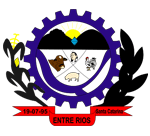 PREFEITURA MUNICIPAL DE ENTRE RIOSPortaria nº 409 de 20 de junho de 2022DISPÕE SOBRE A TRANSPOSIÇÃO DO SERVIDOR INTEGRANTE DE CARREIRA DA SERVIDORO PÚBLICO MUNICIPAL.JOÃO MARIA ROQUE, Prefeito de Entre Rios em Exercício, Estado de Santa Catarina, no uso das atribuições que lhe são conferidas por Lei, especialmente, nos termos do Art. 14, da Lei Complementar nº 19/2007;R E S O L V E:Art. 1º. Fica estabelecido o adicional correspondente a 1% (um por cento) na apresentação de Certificado de participação em curso de qualificação, consequentemente, estabelecido o Adicional, do servidor público municipal, Elio dos Passos, integrante da carreira dos Servidores Públicos Municipais, no cargo de Motorista de Ambulância, conforme o art. 14, parágrafo 5º, da Lei Complementar nº 19/2007.Art. 2º. Esta Portaria entra em vigor na data de sua publicação.Gabinete do Prefeito Municipal de Entre Rios (SC), em 20 de junho de 2022.      JOÃO MARIA ROQUEPrefeito Municipal  